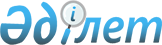 Жинақтаушы зейнетақы қорлары кастодиан банктерiнің есептілікті беру ережесін бекіту туралы
					
			Күшін жойған
			
			
		
					Қазақстан Республикасы Қаржы нарығын және қаржы ұйымдарын реттеу мен қадағалау агенттігі Басқармасының 2010 жылғы 3 қыркүйектегі № 127 Қаулысы. Қазақстан Республикасы Әділет министрлігінде 2010 жылғы 13 қазанда Нормативтік құқықтық кесімдерді мемлекеттік тіркеудің тізіліміне N 6557 болып енгізілді. Күші жойылды - Қазақстан Республикасының Ұлттық Банкі Басқармасының 2014 жылғы 22 қазандағы 196 қаулысымен      Ескерту. Қаулының күші жойылды - ҚР Ұлттық Банкі Басқармасының 22.10.2014 № 196 (қабылданған күнінен бастап қолданысқа енгізіледі) қаулысымен.

      Жинақтаушы зейнетақы қорлары кастодиан банктерi (бұдан әрі – Кастодиан банк) ұсынатын есептілігінің нысандарын жетiлдiру мақсатында Қазақстан Республикасы Қаржы нарығын және қаржы ұйымдарын реттеу мен қадағалау агенттігінің (бұдан әрі – Агенттік) Басқармасы ҚАУЛЫ ЕТЕДІ:



      1. Қоса беріліп отырған Жинақтаушы зейнетақы қорлары кастодиан банктерінің есептілікті беру ережесі осы қаулының қосымшасына сәйкес бекітілсін.



      2. Мынадай нормативтік құқықтық актілердің күші жойылды деп танылсын:



      1) Қазақстан Республикасы Ұлттық Банкі Басқармасының «Жинақтаушы зейнетақы қорларының кастодиан-банктерiнiң есеп беруi туралы» 2001 жылғы 1 желтоқсандағы № 477 қаулысы (Нормативтік құқықтық актілерді мемлекеттік тіркеу тізілімінде № 1728 тіркелген, Қазақстан Республикасының орталық атқарушы және өзге мемлекеттік органдарының нормативтік құқықтық актілерінің бюллетенінде 2002 жылғы № 12 санында, 564-құжатта жарияланған);



      2) «Қазақстан Республикасының Әділет министрлігінде № 1728 тіркелген Қазақстан Республикасының Ұлттық Банкі Басқармасының «Жинақтаушы зейнетақы қорларының кастодиан-банктерінің есеп беруі туралы» 2001 жылғы 1 желтоқсандағы № 477 қаулысына өзгерістер мен толықтырулар енгізу туралы» Қазақстан Республикасының Ұлттық Банкі Басқармасының 2003 жылғы 21 наурыздағы № 91 қаулысы (Нормативтік құқықтық актілерді мемлекеттік тіркеу тізілімінде № 2245 тіркелген);



      3) Агенттік Басқармасының «Қазақстан Республикасының Ұлттық Банкі Басқармасының «Жинақтаушы зейнетақы қорларының кастодиан-банктерінің есеп беруі туралы» 2001 жылғы 1 желтоқсандағы № 477 қаулысына өзгерістер мен толықтырулар енгізу туралы» 2004 жылғы 27 желтоқсандағы № 385 қаулысы (Нормативтік құқықтық актілерді мемлекеттік тіркеу тізілімінде № 3386 тіркелген).



      3. Осы қаулы Қазақстан Республикасының Әділет министрлiгiнде мемлекеттік тіркелген күнінен бастап он төрт күнтізбелік күннен кейін қолданысқа енгiзiледi.



      4. Стратегия және талдау департаменті (Н.А. Әбдірахманов):



      1) Заң департаментімен (Н.В. Сәрсенова) бірлесіп, осы қаулыны Қазақстан Республикасының Әділет министрлігінде мемлекеттік тіркеуден өткізу шараларын қолға алсын;



      2) осы қаулы Қазақстан Республикасының Әділет министрлігінде мемлекеттік тіркеуден өткен күннен бастап, он күндік мерзімде оны Агенттіктің мүдделі бөлімшелеріне, «Қазақстан қаржыгерлерінің қауымдастығы» Заңды тұлғалар бірлестігіне мәлімет үшін жеткізсін.



      5. Ақпараттық технологиялар департаменті (Қ.А. Түсіпов) 2010 жылғы 31 желтоқсанға дейінгі мерзімде «Жинақтаушы зейнетақы қорларың және бағалы қағаздар нарығы кәсіби қатысушыларының есеп жасауын автоматтандыру» автоматтандырылған ақпараттық шағын жүйесін толық іске қосылуын қамтамасыз етсін.



      6. Агенттік Төрайымының Қызметі (А.Ә. Кенже) осы қаулыны Қазақстан Республикасының бұқаралық ақпарат құралдарында жариялау шараларын қолға алсын.



      7. Осы қаулының орындалуын бақылау Агенттік Төрайымының орынбасары А.Ө. Алдамбергенге жүктелсін.      Төрайым                                  Е. Бахмутова

Агенттік Басқармасының  

2010 жылғы 3 қыркүйектегі 

№ 127 қаулысына қосымша   Жинақтаушы зейнетақы қорларының кастодиан банктерінің есептілікті беру ережесі

      1. Осы Ереже «Бағалы қағаздар рыногы туралы» Қазақстан Республикасының 2003 жылғы 2 шілдедегі Заңының 3-бабының 1-тармағының 15) тармақшасына, «Қаржы рыногы мен қаржылық ұйымдарды мемлекеттiк реттеу және қадағалау туралы» Қазақстан Республикасының 2003 жылғы 4 шілдедегі Заңының  (бұдан әрі - Мемлекеттiк реттеу Заңы) 9-бабының 1-тармағының 6) тармақшасына сәйкес әзірленді және жинақтаушы зейнетақы қорларының кастодиан банктерінің қаржы нарығын және қаржы ұйымдарын реттеу мен қадағалау жөніндегі уәкілетті органға (бұдан әрі – уәкілетті орган) есептілікті беру тізбесін, нысандарын, мерзімдерін және тәртібін белгілейді.



      2. Кастодиан банк уәкілетті органға есептілікті ұсынады, оған мыналар кіреді:



      1) осы Ереженің 1-қосымшасына сәйкес ұлттық валютадағы инвестициялық шот бойынша зейнетақы активтерінің қозғалысы туралы есеп (есепті айдағы барлық позициялар бойынша жиынтық сомаларды көрсете отырып өткен айдың әрбір жекелеген жұмыс күніне);



      2) осы Ереженің 2-қосымшасына сәйкес зейнетақы активтері инвестициялық портфелінің құрылымы туралы есеп (өткен айдың соңғы күнтізбелік күнінің аяғындағы жағдайы бойынша);

      3) осы Ереженің 3-қосымшасына сәйкес валюталық инвестициялық шоттар бойынша ақша және оның қозғалысы бар болған кезде валюталық инвестициялық шот бойынша зейнетақы активтерінің қозғалысы туралы есеп (есепті айдағы барлық позициялар бойынша жиынтық сомаларды көрсете отырып өткен айдың әрбір жекелеген жұмыс күніне);



      4) осы қаулының 4-қосымшасына сәйкес есептелген және төленген комиссиялық сыйақылар туралы есеп (өткен айдың әрбір жекелеген күнтізбелік күніне).



      3. Кастодиан банк осы Ереженің 1, 2, 3, 4-қосымшаларында көзделген есептілікті ай сайын есепті айдан кейін келетін айдың бесінші жұмыс күні Астана уақыты бойынша сағат 18.00-ден кешіктірмей ұсынады.



      Кастодиан банк есептілікті зейнетақы активтері сақтауға (есепке) қабылданған әрбір жекелеген жинақтаушы зейнетақы қорының бөлігінде "Қазақстан Республикасында зейнетақымен қамсыздандыру туралы" 1997 жылғы 20 маусымдағы Қазақстан Республикасы Заңының 34-1-бабына сәйкес ұсынады.

      Ескерту. 3-тармақ жаңа редакцияда - ҚР Ұлттық Банкі Басқармасының 2012.02.24 № 68 (2012.07.01 бастап қолданысқа енгізіледі) қаулысымен.



      4. Осы Ереженің 1, 2, 3, 4-қосымшаларына сәйкес қағаз тасымалдауыштағы есепті күннің жағдайы бойынша есептілікке кастодиан банктің бірінші басшысы (ол болмаған кезеңде оның орнындағы тұлға), бас бухгалтері қол қояды, ол мөрмен расталады және кастодиан банкте сақталады.

      Кастодиан банк уәкілетті органның талабы бойынша сұранысты алған күннен бастап екі жұмыс күнінен кешіктірмей белгіленген күндегі жағдай бойынша есепті қағаз тасымалдауышта береді.



      5. Электрондық тасымалдауыштағы есеп ұсынылатын деректердің құпиялылығын және жаңылыссыз берілуін қамтамасыз ететін криптографиялық қорғау жүйесімен ақпаратты кепілді жеткізудің транспорттық жүйесін пайдалана отырып ұсынылады.



      6. Қағаз тасымалдауышта жасалған есептегі мәліметтер электрондық тасымалдауышта жасалған есептегі мәліметтерге ұқсас болуын Кастодиан-банктің бірінші басшысы (ол болмаған кезеңде оның орнындағы тұлға), бас бухгалтері қамтамасыз етеді.



      7. Түзетілген және өшіріліп қайта жазылған есеп Кастодиан банкке қайтарылуға жатады.



      8. Есепке өзгерістер және/немесе толықтырулар енгізу қажет болған жағдайда, Кастодиан банк есеп берілген күннен бастап үш жұмыс күні ішінде уәкілетті органға өзгерістер және/немесе толықтырулар енгізу қажеттігінің себептерін түсіндіре отырып, жазбаша өтінішті ұсынады.

      Кастодиан банк ұсынған есептілігінде толық емес және (немесе) дұрыс емес ақпарат анықталғанда уәкілетті орган ол туралы Кастодиан банкке хабарлайды. Кастодиан банк уәкілетті орган хабарлаған күннен бастап екі жұмыс күннен кешіктірмей уәкілетті органның ескертулерін ескере отырып, қайта жасалған есептілікті береді.



      9. Уәкілетті орган есептілікті қараған кезде қажет болған жағдайда Мемлекеттiк реттеу Заңының 10-бабының 11) тармақшысына сәйкес Кастодиан банктен есепте көрсетілген ақпаратты тексеру үшін қажетті мәліметтер мен құжаттарды сұратуға құқылы.



      10. Осы Ереженің 1, 3-қосымшаларына сәйкес нысан бойынша есептерде көрсетілуге тиіс емес сомалар тиiстi түсiндiрме сiлтеме - ескертулер енгiзiле отырып аталған есептердiң «Өзге түсiмдер/Өзге шығыстар» бағандарына енгiзiлуi тиiс.

Жинақтаушы зейнетақы қорларының 

кастодиан банктерінің есептілікті

беру ережесіне 1-қосымша          Ескерту. 1-қосымша жаңа редакцияда - ҚР Ұлттық Банкі Басқармасының 2012.02.24 № 68 (2012.07.01 бастап қолданысқа енгізіледі) қаулысымен.Нысан 

(кастодиан банктің атауы)

Ұлттық валютадағы № (есеп шоттық нөмірі) инвестициялық шоты

бойынша зейнетақы активтерінің (кк.аа.жж форматтағы күн)-нен

бастап (кк.аа.жж форматтағы күн)-ге дейінгі кезеңдегі

қозғалысы туралы

есеп 

1-бөлім. Кіріс (есеп шоттың кредиті)(теңгемен, үтірден кейін екі белгімен)кестенің жалғасы:      Бірінші басшы (ол болмаған кезеңде – оның орнындағы адам)

      _______________________________________________________________

            (тегі, аты, бар болса - әкесінің аты)      (қолы)      Бас бухгалтер _________________________________________________

                      (тегі, аты, бар болса - әкесінің аты)    (қолы)      Орындаушы: _______________________ _________ __________________

               (лауазымы, тегі, аты, бар   (қолы)    (телефон нөмірі)

                  болса - әкесінің аты)                                                                 Есепке қол қойылған күн 20_____ жылғы "_____" _________________      Мөр орны. 

2-бөлім. Шығыс (есеп шоттың дебеті)(теңгемен, үтірден кейін екі белгімен)      Бірінші басшы (ол болмаған кезеңде – оның орнындағы адам)

      _______________________________________________________________

            (тегі, аты, бар болса - әкесінің аты)      (қолы)      Бас бухгалтер _________________________________________________

                      (тегі, аты, бар болса - әкесінің аты)    (қолы)      Орындаушы: _______________________ _________ __________________

               (лауазымы, тегі, аты, бар   (қолы)    (телефон нөмірі)

                  болса - әкесінің аты)                                                                 Есепке қол қойылған күн 20_____ жылғы "_____" _________________      Мөр орны.

      Ескерту:



      1. 1-бөліктің 18-бағанасы бойынша, есепті кезеңнің әр жұмыс күні үшін түскен жиынтық сомасы.



      2. 2-бөліктің 5 және 6 бағаналары бойынша, жинақталған зейнетақы қорына және зейнетақы активтерін инвестициялық басқаруды жүзеге асыратын ұйымның төленген комиссиялық сомасы көрсетіледі.



      3. 2-бөліктің 12-бағанасы бойынша, есепті кезеңнің әр жұмыс күні үшін шығыстың жиынтық сомасы.

Жинақтаушы зейнетақы қорларының 

кастодиан банктерінің есептілікті

беру ережесіне 2-қосымша        Ескерту. 2-қосымша жаңа редакцияда - ҚР Ұлттық Банкі Басқармасының 2012.02.24 № 68 (2012.07.01 бастап қолданысқа енгізіледі) қаулысымен.Нысан 

(кастодиан банктің атауы)

(жинақтаушы зейнетақы қорының атауы)

20__ жылғы "__"__________ жағдай бойынша

Зейнетақы активтері есебінен сатып алуға рұқсат

      етілген бағалы қағаздар

зейнетақы активтерінің инвестициялық портфелінің

құрылымы туралы есепкестенің жалғасы:      Бірінші басшы (ол болмаған кезеңде – оның орнындағы адам)

      _______________________________________________________________

            (тегі, аты, бар болса - әкесінің аты)      (қолы)      Бас бухгалтер _________________________________________________

                      (тегі, аты, бар болса - әкесінің аты)    (қолы)      Орындаушы: _______________________ _________ __________________

               (лауазымы, тегі, аты, бар   (қолы)    (телефон нөмірі)

                  болса - әкесінің аты)                                                                 Есепке қол қойылған күн 20_____ жылғы "_____" _________________      Мөр орны.

      Ескерту: 15, 16-жолдар бойынша ағымдағы жиынтық құны (теңгемен) жиынтықты есептелген сыйақыны (мүдде) есепке алмай көрсетіледі.



      2. "кері "Репо" операциялары бойынша сатып алынған бағалы қағаздарКестенің жалғасы:      Бірінші басшы (ол болмаған кезеңде – оның орнындағы адам)

      _______________________________________________________________

            (тегі, аты, бар болса - әкесінің аты)      (қолы)      Бас бухгалтер _________________________________________________

                      (тегі, аты, бар болса - әкесінің аты)    (қолы)      Орындаушы: _______________________ _________ __________________

               (лауазымы, тегі, аты, бар   (қолы)    (телефон нөмірі)

                  болса - әкесінің аты)                                                                 Есепке қол қойылған күн 20_____ жылғы "_____" _________________      Мөр орны.

      3. Қазақстан Республикасының Ұлттық Банкіндегі және екінші

деңгейдегі банктерге салымдар кестенің жалғасы:      Бірінші басшы (ол болмаған кезеңде – оның орнындағы адам)

      _______________________________________________________________

            (тегі, аты, бар болса - әкесінің аты)      (қолы)      Бас бухгалтер _________________________________________________

                      (тегі, аты, бар болса - әкесінің аты)    (қолы)      Орындаушы: _______________________ _________ __________________

               (лауазымы, тегі, аты, бар   (қолы)    (телефон нөмірі)

                  болса - әкесінің аты)                                                                 Есепке қол қойылған күн 20_____ жылғы "_____" _________________      Мөр орны.

      Ескерту: осы есепте қолданылған есепті күніне валюталар айырбастаудың нарықтық бағамы (валюталардың кодтары S.W.I.F.T. жіктеме бойынша көрсетіледі) 

4. Шартты талаптар (міндеттемелер)      Бірінші басшы (ол болмаған кезеңде – оның орнындағы адам)

      _______________________________________________________________

            (тегі, аты, бар болса - әкесінің аты)      (қолы)      Бас бухгалтер _________________________________________________

                      (тегі, аты, бар болса - әкесінің аты)    (қолы)      Орындаушы: _______________________ _________ __________________

               (лауазымы, тегі, аты, бар   (қолы)    (телефон нөмірі)

                  болса - әкесінің аты)                                                                 Есепке қол қойылған күн 20_____ жылғы "_____" _________________      Мөр орны. 

Тазартылған қымбат металдар      Бірінші басшы (ол болмаған кезеңде – оның орнындағы адам)

      _______________________________________________________________

            (тегі, аты, бар болса - әкесінің аты)      (қолы)      Бас бухгалтер _________________________________________________

                      (тегі, аты, бар болса - әкесінің аты)    (қолы)      Орындаушы: _______________________ _________ __________________

               (лауазымы, тегі, аты, бар   (қолы)    (телефон нөмірі)

                  болса - әкесінің аты)                                                                 Есепке қол қойылған күн 20_____ жылғы "_____" _________________      Мөр орны.

      Ескерту:



      1-нысан бойынша:



      1. 11 және 12-бағаналар бойынша мәмілелерін жасауын растайтын баға бастапқы құжатта көрсетілген үтірден кейін төрт белгі дәлдігімен көрсетіледі (биржалық куәлік, брокер-дилердің есебі, растау, S.W.I.F.T. жүйе бойынша алынған, өзге ықтимал бастапқы құжат), сатушыға төленген сыйақы (мүддені) есепке ала отырып. Сатып алынған бағалы қағаздарға шетел валютасымен төлеген жағдайда, 11-бағана толтырылады, 12-бағанадағы осы сома есеп күніне валюталар айырбастаудың нарықтық бағамы бойынша көрсетіледі. Сатып алынған бағалы қағаздарға ұлттық валютамен төлеген жағдайда, 12-бағана толтырылады, 12-баған толтырылмайды.



      2. 13-16, 17-бағаналар үтірден кейін екі белгі дәлдігімен толтырылады.



      3. 15-бағанада, алдыңғы есепті кезеңнің соңындағы мәліметтер көрсетіледі.



      4. 16-бағанада, ағымдағы есепті кезеңнің соңындағы мәліметтер көрсетіледі.



      5. "Жиынтығы" жолы бағалы қағаздың әрбір түрі және эмитенті бойынша толтырылады (мысалы, "МЕККАМ-3 бойынша жиынтығы", "МЕККАМ-6 бойынша жиынтығы").



      6. "Ұзақ мерзімді бағалы қағаздар" жолы бойынша, есепті күннен өтеу күніне дейінгі кезең бір жылдан асатын болған жағдайда мәліметтер көрсетіледі.



      7. "Қысқа мерзімді бағалы қағаздар" жолы бойынша, есепті күннен өтеу күніне дейінгі кезең бір жылдан асатын болған жағдайда мәліметтер көрсетіледі.



      2-нысан бойынша.



      1. 14, 15, 17 және 18-бағаналар, үтірден кейін екі белгі дәлдігімен көрсетіледі.



      2. 17-бағана, алдыңғы есепті кезеңнің соңындағы мәліметтер көрсетіледі.



      3. 18-бағана, ағымдағы есепті кезеңнің соңындағы мәліметтер көрсетіледі.



      4. "Жиынтығы" жолы бағалы қағаздың әрбір түрі және эмитенті бойынша толтырылады (мысалы, "МЕККАМ-3 бойынша жиынтығы", "МЕККАМ-6 бойынша жиынтығы").



      5. "Ұзақ мерзімді бағалы қағаздар" жолы бойынша, есепті күннен өтеу күніне дейінгі кезең бір жылдан асатын болған жағдайда мәліметтер көрсетіледі.

      6. "Қысқа мерзімді бағалы қағаздар" жолы бойынша, есепті күннен өтеу күніне дейінгі кезең бір жылдан асатын болған жағдайда мәліметтер көрсетіледі.



      7. 10-13-бағаналар бойынша, "кері "репо" операцияларын жүзеге асыруын растайтын баға бастапқы құжатта көрсетілген үтірден кейін төрт белгі дәлдігімен көрсетіледі. Сатып алынған бағалы қағаздарға шетел валютасымен төлеген жағдайда, 10 және 12-бағана толтырылады, 11 және 13-бағанадағы осы сома есеп күніне валюталар айырбастаудың нарықтық бағамы бойынша көрсетіледі. Сатып алынған бағалы қағаздарға ұлттық валютамен төлеген жағдайда, 11 және 13-бағана толтырылады, 10 және 12-баған толтырылмайды.



      3-нысан



      1. 7, 9, 10-бағаналар, үтірден кейін екі белгі дәлдігімен көрсетіледі.



      2. 6, 7-бағаналар үтірден кейін екі белгі дәлдігімен депозитке орналастыру сомасы. Депозитке шетел валютасында орналастырылған жағдайда 6-баған толтырылады, 7-бағанда осы сома есепті күнгі валюталар айырбастаудың нарықтық бағамы көрсетіледі. Салымдарды ұлттық валютамен орналастырған жағдайда 7-баған толтырылады, 6-баған толтырылмайды.



      3. 8, 9-бағаналарда депозитке салу күнімен үтірден кейін екі белгі дәлдігімен депозитке орналастыру сомасы (соңғы сыйақы (мүдде) алынған кезең аяқталғаннан кейінгі күн). Шетел валютасында депозит бойынша сыйақы номинирленген жағдайда 8-баған толтырылады, 9-бағанда осы сома есепті күнгі валюталар айырбастаудың нарықтық бағамы көрсетіледі. Салымдарды ұлттық валютамен орналастырған жағдайда 7-баған толтырылады, 6-баған толтырылмайды. Ұлттық валютасында депозит бойынша сыйақы номинирленген жағдайда 9-баған толтырылады, 8-баған толтырылмайды.



      4. 11-бағанада, банктің хабарламасымен расталған депозит сомасын салу күні.



      5. 13-бағана, депозиттік шарт талаптарына сәйкес толтырылады.



      6. 15-бағана, әр банк бойынша және депозитке салудың әрбір жеке валютасы бойынша толтырылады.

Жинақтаушы зейнетақы қорларының  

кастодиан банктерінің есептілікті 

беру ережесіне 3-қосымша      _____________________________________________

(кастодиан-банктің атауы)

__________________________________________________________________

(жинақтаушы зейнетақы қорының ілік септігіндегі қысқаша атауы)

шетелдік валютаның атауы № (есеп шоттық нөмірі) инвестициялық шоты бойынша зейнетақы активтерінің (кк.аа.жж форматтағы күн)-нен бастап (кк.аа.жж форматтағы күн)-ге дейінгі кезеңдегі

қозғалысы туралы

Есеп 

1-бөлім. Кіріс (есеп шоттың кредиті)(үтірден кейін екі белгімен)Бiрiншi басшы (ол жоқ болған кезеңде – оның орнындағы адам)

________________________________________________________________ 

         (фамилиясы, аты, бар болса - әкесiнiң аты) (қолы)Бас бухгалтер __________________________________________________ 

              (фамилиясы, аты, бар болса - әкесiнiң аты) (қолы)Орындаушы: ________________________ _________ ________________ 

             (лауазымы, аты-жөні)     (қолы)  (телефон нөмірі)Есепке қол қою күні 20__жылғы "___" _______

Мөрдің орны 

2-бөлім. Шығыс (есеп шоттың дебеті)(үтірден кейін екі белгімен)Анықтама ретінде: Осы есепте пайдаланылған, есеп беру күні валюталарды айырбастаудың нарықтық бағамы (валюталардың кодтары S.W.I.F.T. жіктемесі бойынша көрсетіледі.)Бiрiншi басшы (ол жоқ болған кезеңде – оның орнындағы адам)

________________________________________________________________

          (фамилиясы, аты, бар болса - әкесiнiң аты) (қолы)Бас бухгалтер __________________________________________________ 

              (фамилиясы, аты, бар болса - әкесiнiң аты) (қолы)Орындаушы: ________________________ _________ ________________ 

              (лауазымы, аты-жөні)    (қолы)  (телефон нөмірі)Есепке қол қою күні 20__жылғы "___" _______

Мөрдің орныЕскертулер:

1  Бірнеше валюта болған және қозғалыс кезінде есеп әр валюта бойынша бөлек ұсынылады.

2  Есепті кезеңнің әрбір жұмыс күніндегі түскен түсімдердің жиынтық сомалары.

3  Есепті кезеңнің әрбір жұмыс күніндегі шығындардың жиынтық сомалары.

Жинақтаушы зейнетақы қорларының 

кастодиан банктерінің есептілікті

беру ережесіне 4-қосымша     (кастодиан-банктің атауы)

(жинақтаушы зейнетақы қорының ілік септігіндегі қысқаша атауы)

және (зейнетақы активтерін инвестициялық басқаруды жүзеге асыратын ұйымның ілік септігіндегі қысқаша атауы)1

(күнтізбелік жылдың сандық белгіленуі) жылғы (айдың атауы) ай ішіндегі есептелген және төленген комиссиялық сыйақылары туралы

Есеп(теңгемен, үтірден кейін екі белгімен)Бiрiншi басшы (ол жоқ болған кезеңде – оның орнындағы адам)

_______________________________________________________________ 

        (фамилиясы, аты, бар болса - әкесiнiң аты) (қолы)Бас бухгалтер _________________________________________________ 

              (фамилиясы, аты, бар болса - әкесiнiң аты) (қолы)Орындаушы: ________________________ _________ ________________ 

             (лауазымы, аты-жөні)     (қолы)  (телефон нөмірі)Есепке қол қою күні 20__жылғы "___" _______

Мөрдің орныЕскертулер:

1  Осы жол "Мемлекеттік жинақтаушы зейнетақы қоры" АҚ өзінің зейнетақы активтерін инвестициялық басқару жөніндегі қызметті дербес жүзеге асырылған кезде толтырылмайды.

2 Есепті ай ішіндегі барлық позициялар бойынша жиынтық сомалары көрсетіледі.

Зейнетақы активтерін инвестициялық басқаруды жүзеге асыратын ұйымдардың есептелген және төленген комиссиялық сыйақылары туралы ақпарат жинақтаушы зейнетақы қорларының кастодиан-банкінде болған кезде толтырылады.
					© 2012. Қазақстан Республикасы Әділет министрлігінің «Қазақстан Республикасының Заңнама және құқықтық ақпарат институты» ШЖҚ РМК
				КүнКүн басындағы қалдығыБасқа зейнетақы қорларынан аударымдарБасқа зейнетақы қорларынан аударымдарЗейнетақы жарналарыЗейнетақы жарналарыЗейнетақы жарналарыБағалы қағаздар бойынша алынған дивидендтер мен сыйақыБағалы қағаздарды сату және өтеуден түсімдерКүнКүн басындағы қалдығыБарлығыоның ішінде, жеке зейнетақы шоттарына бөлінгендерміндеттіеріктіоның ішінде, жеке зейнетақы шоттарына бөлінгендерБағалы қағаздар бойынша алынған дивидендтер мен сыйақыБағалы қағаздарды сату және өтеуден түсімдер123456789Банктердегі депозиттер бойынша қайтарылатын сомаБанктердегі депозиттер бойынша қайтарылатын сомаЗейнетақы төлемдерінің шотынан болған қайтарымдарАлынған өсімпұлдар/айыппұлдарШетел валютасын сатудан түскен түсімдерҚателесіп есептелген сомаларБір инвестициялық портфель түрінен екіншісіне ауысу сомасыБасқа түсімдерЖиынтығыСалым сомасыСалымдар бойынша алынған сыйақы сомасы (мүдде)Зейнетақы төлемдерінің шотынан болған қайтарымдарАлынған өсімпұлдар/айыппұлдарШетел валютасын сатудан түскен түсімдерҚателесіп есептелген сомаларБір инвестициялық портфель түрінен екіншісіне ауысу сомасыБасқа түсімдерЖиынтығы101112131415161718КүніБағалы қағаздарды сатып алуға кеткен шығындарБанктердегі салымдарға орналастыруЗейнетақы төлемдерінің есеп шоттарына жасалған аударымдарКомиссиялық сыйақыКомиссиялық сыйақыҚателесіп есептелген сомаларды қайтаруШетел валютасын сатып алуға кеткен шығыстарБір инвестициялық портфель түрінен екіншісіне ауысу сомасын қайтаруБасқа шығындарЖиынтығыКүн соңындағы қалдығыКүніБағалы қағаздарды сатып алуға кеткен шығындарБанктердегі салымдарға орналастыруЗейнетақы төлемдерінің есеп шоттарына жасалған аударымдарзейнетақы активтеріненинвестициялық табыстанҚателесіп есептелген сомаларды қайтаруШетел валютасын сатып алуға кеткен шығыстарБір инвестициялық портфель түрінен екіншісіне ауысу сомасын қайтаруБасқа шығындарЖиынтығыКүн соңындағы қалдығы123456789101112кк.аа.жжЖиынтығы:р/с

№Эмитенттің атауыБағалы қағаз түріҰСН (ISIN)Саны (бағалы қағаздар данасы)Есепке қою күніӨтеу күніНоминалдық құн валютасыБір бағалы қағаздың номиналдық құны123456789Жиынтығы:ххххххБарлығы, ұзақ мерзімді бағалы қағаздар:ххххххБарлығы, ұзақ мерзімді бағалы қағаздар:ххххххИнвестициялық қорлардың пайлары барлығы1-бөлік бойынша барлығы:ххххххТөлем валютасыБір бағалы қағаздың сатып алу бағасыБір бағалы қағаздың сатып алу бағасыЖиынтық есептелген сыйақы

(мүдде)Жиынтық есептелген сыйақы

(мүдде)Жиынтық ағымдағы құны (теңгемен)Жиынтық ағымдағы құны (теңгемен)Өсуі (+), төмендеуі (–) (14 – 13)Листинг (рейтинг)Төлем валютасышетел валютасындатеңге меншетел валютасындатеңгеменСоңында (кк. аа. жж. форматындағы күні)Соңында (кк. аа. жж. форматындағы күні)Өсуі (+), төмендеуі (–) (14 – 13)Листинг (рейтинг)101112131415161718ххххххххххх№

р/

сЭмитентінің атауы және бағалы қағаз түріБағалы қағаздың түріҰСН

(ISIN)Саны (бағалы қағаздар данасы)Операцияны ашу күніОперацияны жабу күніНоминалдық құнды валютасыМәміле валютасы123456789Жиынтығы:xххххБарлығы ұзақ мерзімді бағалы қағаздар:xxxxxБарлығы қысқа мерзімді бағалы қағаздар:xxxхх2-бөлік бойынша барлығыxxхxхБір бағалы қағазға операцияны ашу бағасыБір бағалы қағазға операцияны ашу бағасыБір бағалы қағазға операцияны жабу бағасыБір бағалы қағазға операцияны жабу бағасыӨсуі (+), төмендеуі (-)Өсуі (+), төмендеуі (-)Операциялар бойынша кірістілік мөлшерлемеЖиынтық ағымдағы құны (теңгемен)) (3)Жиынтық ағымдағы құны (теңгемен)) (3)Листинг (рейтинг)Номиналдық құн валютасыменТеңгеменНоминалдық құн валютасыменТеңгеменНоминалдық құн валюта сымен (12)-(10)Теңгемен

(13)-

(11)Операциялар бойынша кірістілік мөлшерлемеСоңында (кк. аа. жж. форматындағы күні)Соңында (кк. аа. жж. форматындағы күні)Листинг (рейтинг)10111213141516171819ххxххxxхххxххxxр/с

№Банктің атауыБанккодыСалым валютасыСалым бойынша мөлшерлеме валютасыДепонирленген сомаДепонирленген сомаЕсептелген сыйақы (мүдде)Есептелген сыйақы (мүдде)р/с

№Банктің атауыБанккодыСалым валютасыСалым бойынша мөлшерлеме валютасышетел валютасыментеңгеменшетел валютасыментеңгемен123456789Жиынтығы:3 бөлік бойынша барлығыххАғымдағы құны (теңгемен) (5)+(7)Депозитке салу күніДепозитке салу шартының күні және №Салымдар мерзімі (күндермен)Сыйақы мөлшерлемесі (мүдде (жылдық %-бен)Жинақталған сыйақыны (мүддені) төлеу күні (кезеңділігі) )Листинг/ рейтинг10111213141516хххххххххххх№Баптың атауыБазалық активҰлттық сәйкестендіру нөміріМәміле жасалған күнгі ағымдағы құныЕсепті күнгі ағымдағы құны1234561Шартты талаптар1.1Қаржы фьючерстерін сатып алу бойынша шартты талаптар 1.1.11.1.n1.2Қаржы форвардтарын сатып алу бойынша шартты талаптар1.2.11.2.n1.3Сатып алынған опцион келiсiм-шарттары – "колл"1.3.11.3.n1.4Сатып алынған опцион келiсiм-шарттары – "пут"1.4.1 1.4.n1.5Белгiленген пайыздық своп1.5.11.5.n1.6Құбылмалы пайыздық своп1.6.11.6.n 1.7Қаржы фьючерстерiн сату бойынша шартты талаптар1.7.11.7.n1.8Қаржы форвардтарын сату бойынша шартты талаптар1.8.11.8.n1.9Сатылған опцион келiсiм-шарттар – "пут" - қарсы шот1.9.11.9.n1.10Сатылған опцион келiсiм-шарттары – "колл" - қарсы шот1.10.1 1.10.n 1.11Басқа шартты талаптар 1.11.11.11.n2Шартты міндеттемелер 2.1Қаржы фьючерстерiн сату алу бойынша шартты міндеттемелер2.1.12.1.n 2.2Қаржы форвардтарын сатып алу бойынша шартты міндеттемелер2.2.12.2.n2.3Сатып алынған опцион келiсiм-шарттары – "колл" - қарсы шот2.3.12.3.n2.4Сатып алынған опцион келiсiм-шарттары – "пут" - қарсы шот2.4.12.4.n2.5Құбылмалы пайыздық своп2.5.12.5.n2.6Белгiленген пайыздық своп 2.6.12.6.n2.7Қаржы фьючерстерiн сату бойынша шартты міндеттемелер2.7.12.7.n2.8Қаржы форвардтарын сату бойынша шартты міндеттемелер2.8.12.8.n 2.9Сатылған опцион келiсiм-шарттар – "пут" 2.9.12.9.n2.10Сатылған опцион келiсiм-шарттар – "колл"2.10.12.10.n2.11Басқа шартты міндеттемелер2.11.12.11.n№Тазартылған қымбат металдың атауыТроя унцияларының саныТөлем валютасыБір троя унциясын сатып алу бағасыБір троя унциясын сатып алу бағасыЖиынтық сатып алу құныЖиынтық сатып алу құныЖиынтық ағымдағы құныЖиынтық ағымдағы құныЖиынтығы зейнетақы активтердің ағымдағы құны№Тазартылған қымбат металдың атауыТроя унцияларының саныТөлем валютасывалютаментеңгеменвалютаментеңгеменвалютаментеңгеменЖиынтығы зейнетақы активтердің ағымдағы құны1234567891011Барлығы 5-бөлім бойыншаКүні 

Күн басындағы қалдық 

Күн басындағы қалдықБағалы қағаздарды сатудан және өтеуден түскен түсімдер Бағалы қағаздарды сатудан және өтеуден түскен түсімдер Бағалы қағаздар бойынша алынған дивидендтер және сыйақы (мүдде)Бағалы қағаздар бойынша алынған дивидендтер және сыйақы (мүдде)Банктердегі салымдар бойынша қайтарылған сомаларБанктердегі салымдар бойынша қайтарылған сомаларБанктердегі салымдар бойынша қайтарылған сомаларБанктердегі салымдар бойынша қайтарылған сомаларСатып алынған шетелдік валютаСатып алынған шетелдік валютаӨзге түсімдерӨзге түсімдерЖиынтығы1Жиынтығы1Күні 

Күн басындағы қалдық 

Күн басындағы қалдықБағалы қағаздарды сатудан және өтеуден түскен түсімдер Бағалы қағаздарды сатудан және өтеуден түскен түсімдер Бағалы қағаздар бойынша алынған дивидендтер және сыйақы (мүдде)Бағалы қағаздар бойынша алынған дивидендтер және сыйақы (мүдде)Депозиттер сомасыДепозиттер сомасыБанктердегі салымдар бойынша алынған сыйақының (мүдденің) сомасы Банктердегі салымдар бойынша алынған сыйақының (мүдденің) сомасы Сатып алынған шетелдік валютаСатып алынған шетелдік валютаӨзге түсімдерӨзге түсімдерЖиынтығы1Жиынтығы1Күнішетелдік валютаментеңгеменшетелдік валютаментеңгеменшетелдік валютаментеңгеменшетелдік валютаментеңгеменшетелдік валютаментеңгеменшетелдік валютаментеңгеменшетелдік валютаментеңгеменшетелдік валютаментеңгемен1234567891011121314151617кк.аа.жжКүніБағалы қағаздарды сатып алуға кеткен шығындарБағалы қағаздарды сатып алуға кеткен шығындарБанктердегі салымдарға орналастыруБанктердегі салымдарға орналастыруСатылған шетелдік валютаСатылған шетелдік валютаӨзге шығындарӨзге шығындарЖиынтығы2 Жиынтығы2 Күн соңындағы қалдықКүн соңындағы қалдықКүнішетелдік валютаментеңгеменшетелдік валютаментеңгеменшетелдік валютаменшетелдік валютасын сату бағамы бойынша, теңгеменшетелдік валютаментеңгеменшетелдік валютаментеңгеменшетелдік валютаментеңгемен12345678910111213кк.аа.жжКүніЕсептелгенЕсептелгенЕсептелгенЕсептелгенЕсептелгенЕсептелгенТөленгенТөленгенТөленгенТөленгенТөленгенТөленгенКүнізейнетақы активтерінензейнетақы активтерінензейнетақы активтеріненинвестициялық табыстанинвестициялық табыстанинвестициялық табыстанзейнетақы активтерінензейнетақы активтерінензейнетақы активтеріненинвестициялық табыстанинвестициялық табыстанинвестициялық табыстанКүніЖинақтаушы зейнетақы қорыЗейнетақы активтерін инвестияциялық басқаруды жүзеге асыратын ұйымжиынтығы (2)+(3)ЖЗҚЗАИБЖАҰжиынтығы (5)+(6)ЖЗҚЗАИБЖАҰжиынтығы (8)+(9)ЖЗҚЗАИБЖАҰ жиынтығы (11)+(12)12345678910111213кк.аа.жжЖиынтығы:2